Mentoring Workshop (School of Inspired Leadership (SOIL)) Power Point http://www.slideshare.net/rohitfun1/mentoring-ppt 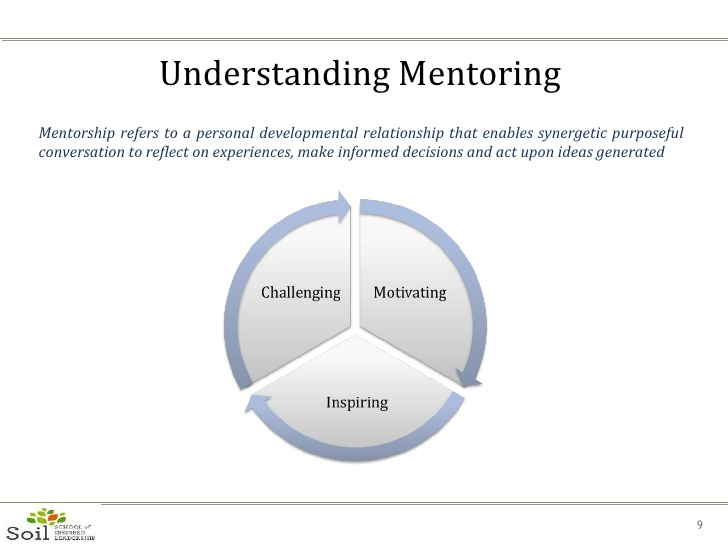 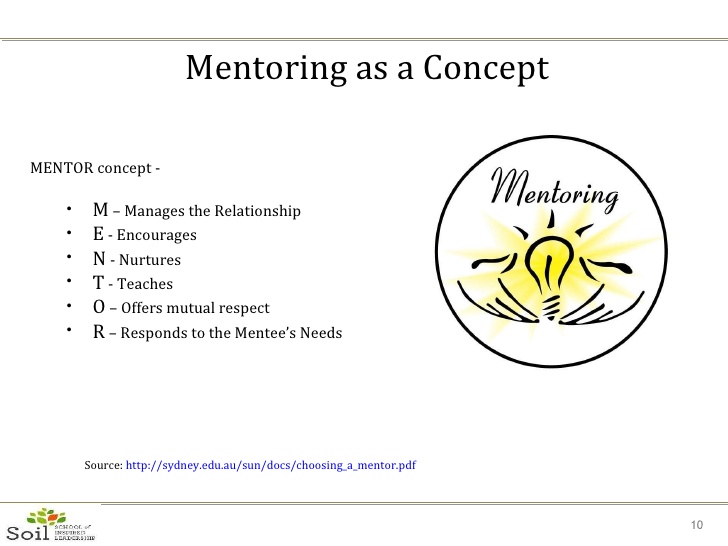 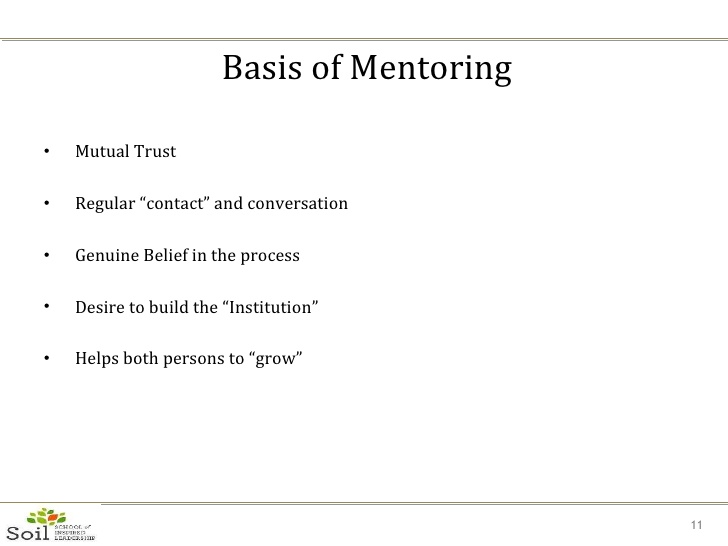 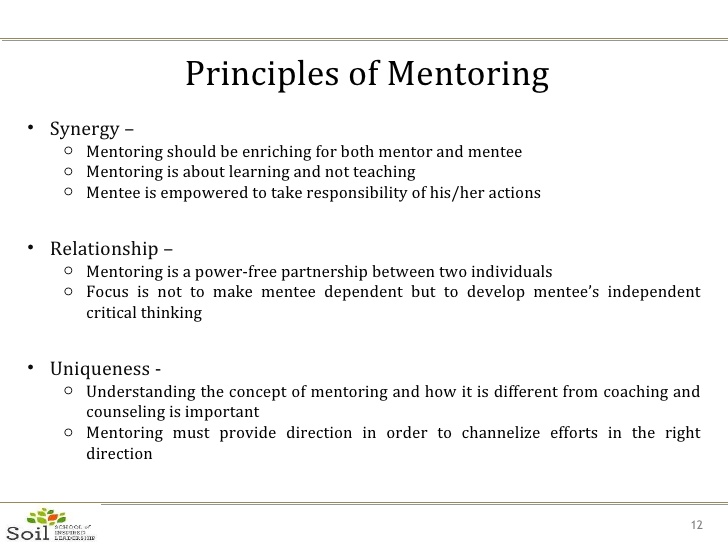 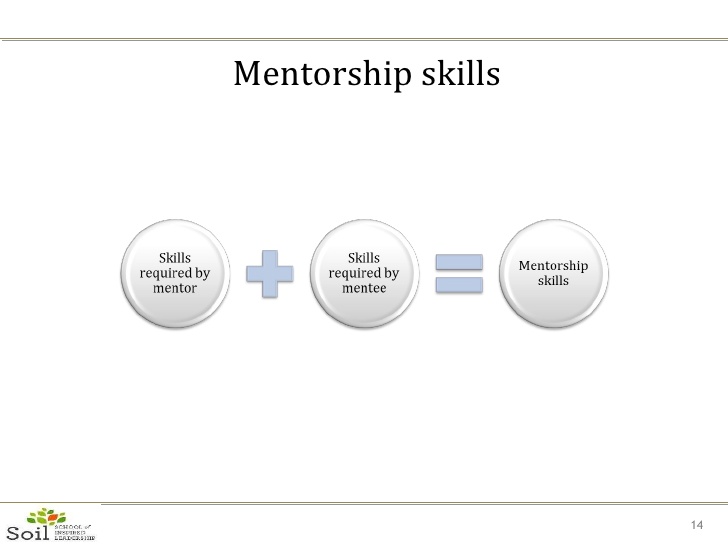 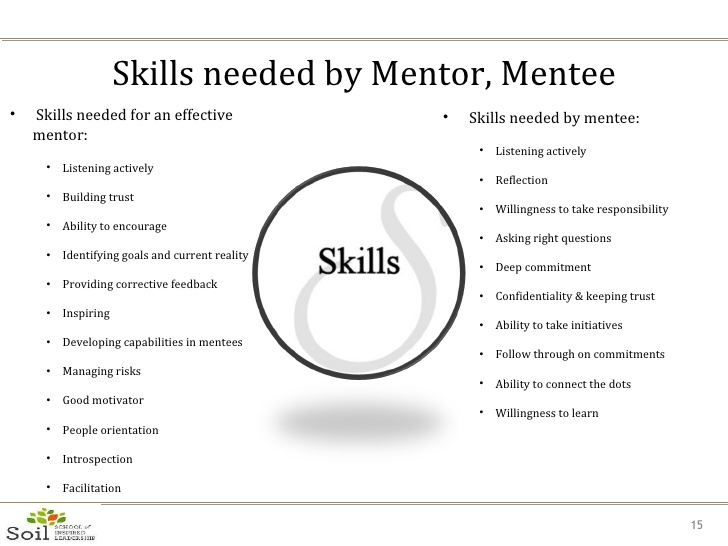 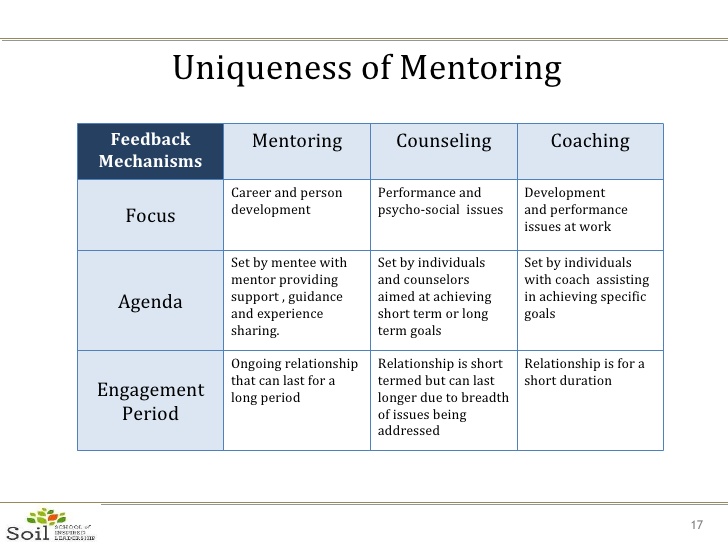 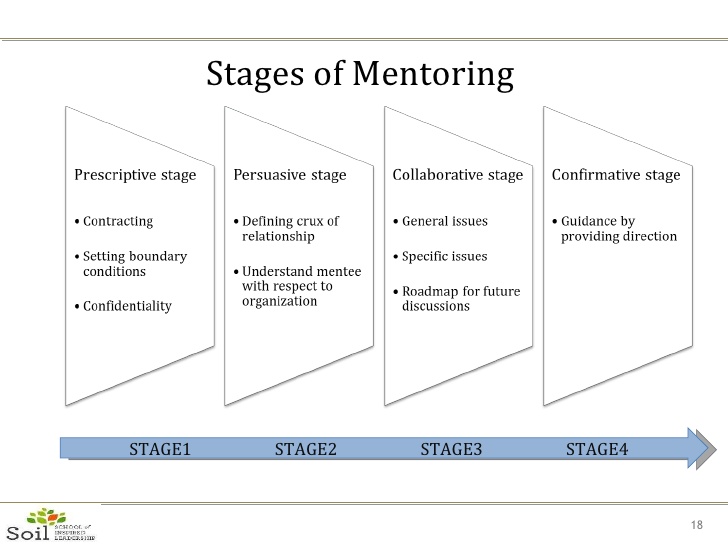 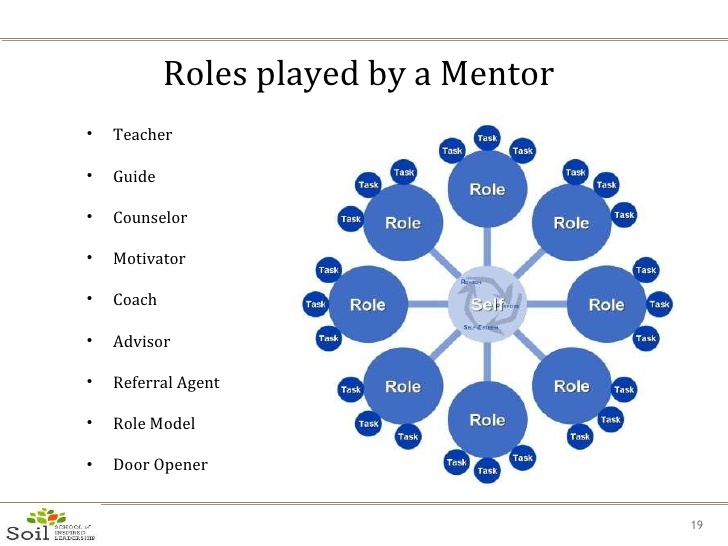 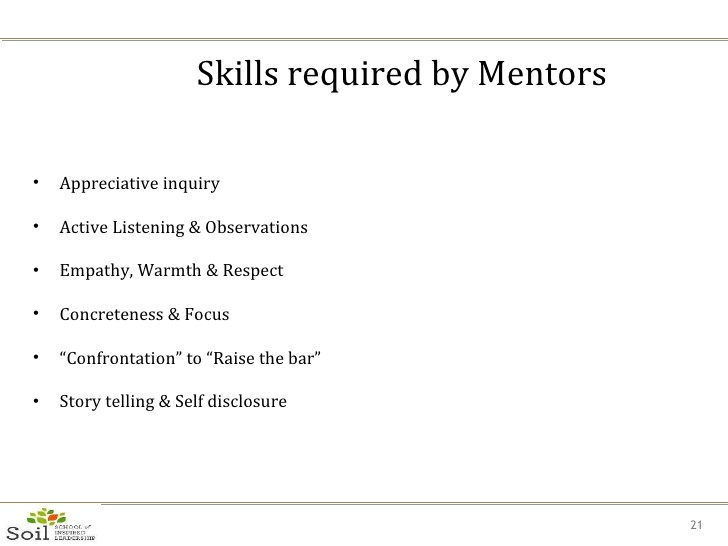 